 0.1 Draft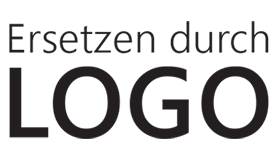  Thomas FauschDiese Dokument dient als Aufklärung über die Ideen, Konzepte, Strategien und Zielsetzungen der RLZ. Es soll helfen zu verstehen wie ist der Trainingsaufbau, Trainingsablauf und die Philosophie des Trainers. Zudem soll es einen Einblick geben, was die Geschäfte eines Vorstandes in der RLZ beinhalten. Dieses Dokument ist keine Statute oder ein Reglement, es soll leben und immer wieder angepasst werden können. Die Komplexität, wie Finanzplanung, Trainingsbetrieb und auch Geschäftsführung mit dem gesamten Umfeld soll mit diesem Dokument entflochten werden. Es soll auch dazu dienen, dass alle Involvierten vom selben sprechen und eine verschworene Einheit bilden.überblickerklärungAuf die RLZ wirken unterschiedliche Einflüsse. Es gibt eine innere Sicht und eine Sicht von aussen. Diese Sichten können in unterschiedliche Aufgaben, Kompetenzen und Verantwortungen eingeteilt werden.VorstandDer RLZ-Vorstand hat die Aufgabe das Geschäft zu führen das beinhaltet folgende Punkte:FinanzenOrganisationRennplanungKommunikation und InformationTrainerDer RLZ-Trainer ist ein sehr wichtiger Teil der RLZ:Kernkompetenz im sportlichen BereichTrainingsbetrieb SchneeTrainingsbetrieb Kraft, Ausdauer, Koordination usw.RennbetriebAthletenbetreuungKommunikation und InformationAthletenDen Athleten soll in erster Linie das Skifahren Freude mache. Sie müssen die Bereitschaft aufbringen die Trainings zu besuchen. Sie müssen sich messen wollen mit Rennen und auch Teamfähigkeit mitbringen.elternDie Eltern sind die wichtigsten Supporter der RLZ. Sie sind eine wichtige Bezugsperson der Kinder und bringen sehr grosses Engagement im finanziellen und mentalen Bereich. Sie sollen mithelfen wo sie können. Es ist wichtig, dass die Eltern transparent informiert werden. Sie müssen wissen, dass es ihren Kinder bei uns gut aufgehoben sind.Konkurenz Innen / aussenInnen:Die innere Konkurrenz soll gesunder Natur sein. Für das Training ist gut, wenn die Leistungsdichte eng ist. Es darf jedoch nicht zu Missgunst, Neid oder Intrigen führen. Gesunde Konkurrenz.Aussen:Konkurrenz von aussen kann in zwei Teile unterteilt werden. Die eigene Sportart, das Skifahren und auch die anderen Sportarten.SkifahrenDie Zusammenarbeit mit anderen RLZ’s ist sehr gut und dies soll auch so bleibenEs ist anzustreben die Kooperation mit anderen RLZ’s zu stärken, denn es vereinfacht den Trainingsbetrieb.Wir haben alle ein eigenes Interesse und sind keine FeindeAndere SportartenDieser Konkurrenzkampf ist eher im Sinne von abwerben der Athleten. Bessere Rahmenbedingungen schaffen als wir haben.Diese Sicht ist eine Herausforderung für den Vorstand und die Imagepflege von unserem Sportsupporter und sponsorenSponsoren sind vielfach Geldgeber ohne eigenes Interesse. Es sind Leute die den Sport lieben, ihn gerne sehen und vielleicht auch als Kind einen Bezug zum Skisport hatten. Sponsoren sind zu pflegen und hegen und ihnen den Respekt erweisen den sie verdient haben.verbandDie Verbände wie der BSV und Swiss-Ski geben die Richtlinien vor in denen wir uns bewegen dürfen. Sie setzen Leitplanken, sie haben die Kompetenzen zu selektionieren und Verhaltensregeln aufzustellen.PhilosophieBei der Philosophie stellte sich die Frage, was wir wollen.operative philosophieWir wollen finanziell auf soliden Beinen stehen und keine Schulden machen.Wir wollen unser Sport, den Skisport für unser Tal attraktiv machenWir wollen die Erfolge der RLZ mit unseren Supporter teilenDer Trainingsbetrieb liegt in der Verantwortung des Trainers und wir wollen dabei nur, falls nötig unterstützend mithelfen.Die Skiclubs im Prättigau sind unsere Vorgesetzen und wollen diese entsprechen in unser Geschäft stark miteinbinden.Die Eltern, der Athleten sind wichtig, sie sind unsere Kunden, Helfer und Geldgeber. Wir wollen die Eltern miteinbinden als Helfer. Jedoch wie für den Vorstand gilt, der Trainingsbetrieb ist Sache des Trainers.Wir wollen, die Kommunikation mit den Eltern rege und gepflegt führenWir wollen transparent über die operativen Geschäfte informierentrainer und trainingsphilosophiestrategie / konzepte und zielsetzungenBei der Strategie stellt sich die Frage was tun wir dafür, dass wir die Philosophie erreichen. Das Konzept dient dazu wie wir die Strategie umsetzen und mit der Zielsetzung machen wir das erreichte messbar.operativWir erstellen ein Sponsorenkonzept um möglichst alle Geldgeber abzuschöpfenWir führen jährlich einen Event durch und präsentieren dabei unseren Trainingsaufwand, unsere Erfolge, Leistungen, neuer Zuzug und bestehende Athleten. Zudem wollen wir dabei unsere Sponsoren würdigenWir machen mit den Skiclubverantwortlichen zwei ordentliche Sitzungen durch. Eine Sitzung um die Rennplanung zu definieren und eine um positives und negatives aus unserer Organisation zu diskutierenWir führen jährlich eine Generalversammlung durch. Dabei sollen zwei Traktanden immer aufgeführt seinTrainer und TrainingsbetriebOffene Diskussion: Anregungen, Fragen, Kritik, VerbesserungsvorschlägeWir machen jährlich eine Sitzung für Budgetplanung und Selektionen für die kommende SaisonWir stehen für operative Fragen, wie Selektionen, Finanzen, Rennplanung usw. zur Verfügung.Wir werden mindesten einmal jährlich die Eltern der Athleten kontaktieren und sie nach dem empfinden ihrer Kinder befragen.  Sponsoren – KonzeptHilfsmittel: Excel, Power Point, Homepage und PapierWir bieten unterschiedliche Möglichkeiten sein Unternehmen zu präsentieren.MöglichkeitenKleider mit Logo oder BeschriftungBus mit Logo oder BeschriftungKidscup mit einen Cupnamen einkaufen, oder mit Banner, oder Werbefläche auf Siegerehrungshintergundfläche. Auslosung und Ehrungspreise im SchlussrennenRegio-Cup mit Banner, oder Werbefläche auf SiegerehrungshintergundflächeStille Sponsoren ist auch eine MöglichkeitSponsorenbeiträgeJeder Betrag ist grundsätzlich möglichFür Werbeflächen gibt es die folgenden Abstufungen50 CHF kleine Fläche auf Homepage100 CHF mittlere Fläche auf Homepage200 CHF kleine Fläche auf Skijacke oder Hose und Homepage500 CHF mittlere Fläche auf Skijacke oder Hose und Homepage500 CHF kleine Fläche auf Bus und Homepage1’000 CHF mittlere Fläche auf Bus und Skijacke oder Hose und Homepage2’000 CHF Cup-Name und kleine Fläche auf BusWeitere Verhandlungsmöglichkeiten sind willkommen und gegen oben offenWas ist bei Werbeflächen inklusive und was exklusive?Inklusive:Hompagewerbung übernimmt die RLZ. Das Logo oder Beschriftung ist vom Sponsor zu stellen.Repräsentation übernimmt vollumfänglich die RLZExklusive:Die Kosten des Aufdruckes übernimmt der SponsorVorgehenWir führen eine Excelliste mit allen Sponsoren (Sponsoren.xlsx). Das Excel beinhaltet folgende SpaltenNameAdresseKontakt – E-Mail und TelefonVerantwortlicherBetragAnfrage DatumZusage ja/neinAbgemachte WerbungsartKommentar SponsorDer Verantwortlich, am sinnvollsten derjenige der den potentiellen Sponsor am besten kennet geht im einem Sponsorenbüchlein (Sponsorenhandbuch.docx, Sponsorenhandbuch.pptx) vorbei. Erklärt unser Konzept und unser Aufwand in der RLZ. Zusätzlich zeigt er auf was die Kinder für Umfänge mit Schule Training usw. leisten. Folgende Informationen sind im Büchlein vorhanden:Trainingsplan und Trainingskonzept - grobLetzte Saison in BilderErfolge und erlebtesWerbeflächen auf Jacke und HoseWerbeflächen auf BusSponsorenbeiträgeWürdigung der bestehenden SponsorenZielsetzungDie gesamte Liste muss innerhalb einer Saison durchgearbeitet werdenWir erreichen jährlich im min. x CHF SponsorengelderWeiter ZielFinanzplanungHilfsmittel: Budget, BuchhaltungEvent - und RePräsentationskonzeptHilfsmittel: Planung, E-Medien, PapiermedienSitzungsabläufeHilfsmittel: Einladung, Protokoll, IntranetSitzungsplanungHerbstsitzung «Skiclubverantwortlichen» mit folgendem Inhalt:Rennplanung Regiocup und KidscupInformation SaisonvorbereitungsarbeitenFrühlingsitzung «Skiclubverantwortlichen» mit folgendem Inhalt:Was haben wir gut gemacht? Wo sind wir VerbesserungswürdigInformation vergangene Saison und was steht an in der neuen SaisonFrühling «Budget und Saisonplanung»Frühling «GV» mit folgendem Inhalt:Organisatorische und planerische MassnahmenOffizielle Bekanntgabe der neuen AthletenErklärung Trainingsaufbau, Trainingsbetrieb, SaisonablaufBudgetAusblickOffene Fragen, Anregungen KritikSaisonplanungHilfsmittel: Excel, Intranetkommunikation mit elternHilfsmittel: Telefon, E-Mail, SMS, Protokolltrainingsbetrieb